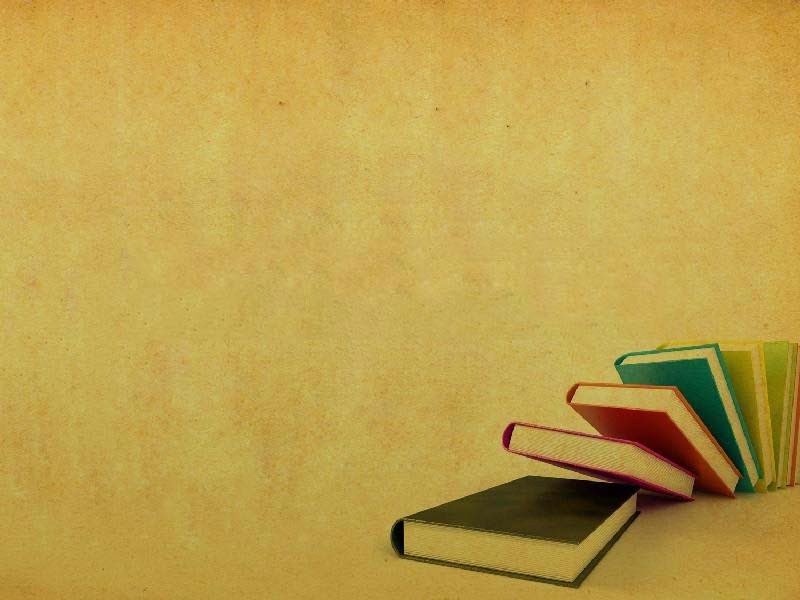 CURRICULUM VITAE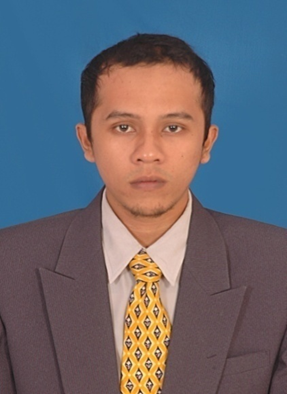 Full Name		: Fajri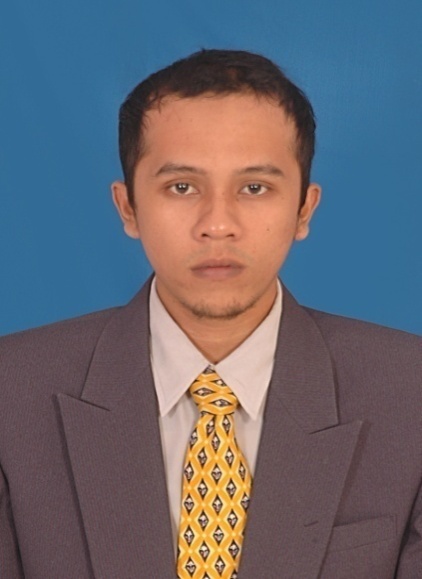 Place, Date of Birth    : Lhokseumawe, November 15, 1998     Address		: Jl. Setia Budi Barat no.1 JakselPhone Number	: 0852 3323 7562Last Education	: S1 (Islamic Education)Email		            : Fajri_achiey@yahoo.co.idReligion		: IslamMarital Status   	: SingleNationality	            : IndonesianEDUCATION DETAILS       - 1994-2000State Elementary School 1 Blangkeutumba      - 2000-2003State Junior High School 4 Jeumpa      - 2003-2006State Senior High School I Bireuen      -  2006-2011IAIN Ar-Raniry Banda AcehCOURSE AND TRAINING EDUCATION2009 Curriculum KTSP Training at Departement of Tarbiyah UIN Ar-Raniry Banda Aceh2010 Computer training at Computer Laboratorium ofUIN Ar-Raniry Banda Aceh2015-2016 English course, Kampoeng Inggris, Pare Kediri CAREER HISTORY2013-2015 An Islamic Education Teacher (Ponpes Nurul Awal, Tungkop Aceh Besar)2015 An English Tutor (Kresna Institute, Kampoeng Inggris, Pare Kediri )*Job Descriptions:- Planning, preparing, and delivering lessons of classes -Teaching and managing classroom-Marking all oral and written works of the students-Preparing and setting tests, examination papers, exercises, etc.SKILS AND  ABILITIESKomputer skills  (Microsoft Office, Internet, etc)Language abilities  (Arabic dan English )HOBBIESTravelling, Playing Foot ball, etc